Sistematika Laporan AkhirFormat  Sampul Muka/Cover  Laporan Akhir (Jilid Softcover)*Jenis Skema & Warna Cover:Riset Dasar Terapan Pemula Unsrat (RDTPU)Riset Dasar Unggulan Unsrat (RDUU) Riset Terapan Unggulan Unsrat (RTUU)Riset Pengembangan Unggulan Unsrat (RPUU)Program Kemitraan Masyarakat (PKM)**) Bidang Fokus/Unggulan  khusus untuk skema penelitian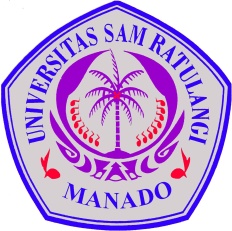 Universitas Sam RatulangiFORMULIR LUARAN PENELITIANDisesuaikan dengan data yang tersedia dari masing-masing dosenPUBLIKASI JURNAL: NASIONAL TERAKREDITAS / INTERNASIONAL*)  *coret yg tdk perlu	Nama Jurnal 		:	Judul	Artikel	:Tanggal Submit/Daftar:	ISSN ……………. Volume …………….. No …………….. Halaman (…s/d…)	=>    (khusus untuk artikel yang telah di publikasikan)URL (http://...)  =>   (khusus untuk artikel yang telah di publikasikan)Lampirkan: Bukti Submit atau Artikel yang telah diterbitkanHAK KEKAYAAN INTELEKTUAL (HKI)						Judul HKI		:	Jenis HKI (Paten, Paten Sederhana, Hak Cipta*) *coret yang tidak perlu	Nomor Pendaftaran	:Status (Terdaftar atau Granted*) *coret yang tidak perluLampirkan: Bukti SertifikatKETERKAITAN JUDUL  PENELITIAN:BIDANG FOKUS/UNGGULAN PENELITIAN:FORMULIR LUARAN PROGRAM KEMITRAAN MASYARAKAT:Disesuaikan dengan data yang tersedia dari masing-masing dosenI. Publikasi Jurnal Nasional Ber-ISSN Terakreditasi.Nama Jurnal 		:	Judul	Artikel	:Tanggal Submit/Daftar:	ISSN ……………. Volume …………….. No …………….. Halaman (.…s/d….)	URL (http://....)     (apabila ada)Lampirkan Artikel jurnal yang telah dipublikasikanII. Publikasi Media Massa:Koran/MajalahJudul			:Nama Koran/Majalah	:Tanggal terbit		:Halaman			: Lampirkan bukti artikel yang telah dipublikasikan Media Online (misalnya Youtube)Judul 			:Tanggal Publikasi	: Link/Laman 		: http://..........................Format Sampul Surat Tanggung Jawab Belanja dan Nota/Kwitansi Skema RDTPU, RDUU, RTUU, dan RPUU. (jilid biasa/lagban)Format Surat Pernyataan Tanggung Jawab Belanja (SPTB) Khusus untuk Skim RDUU, RTUU dan RPUU sumber dana PNBP Unsrat  Dapat menggunakan SPTB yang telah dibuat pada saat pembuatan Laporan Kemajuan.SURAT PERNYATAAN TANGGUNG JAWAB BELANJAYang bertanda tangan di bawah ini 1	Nama:	2	Alamat: 	berdasarkan Surat Keputusan Nomor : (Pilih salah satu sesuai skim)RDTPU: 478/UN12./LL/2020    	RDUU: 477/UN12./LL/2020   RTUU: 475/UN12./LL/2020   	RPUU: 476/UN12./LL/2020dan Perjanjian / Kontrak Nomor:  ............../UN12.13/LT/2020 (lihat di daftar)mendapatkan Anggaran Penelitian:.......................................... (judul penelitian) ............................................................................................................................................................................................................................................ sebesar Rp. ...........................................Dengan ini menyatakan bahwa:Biaya kegiatan penelitian di bawah ini meliputi:Jumlah uang tersebut pada angka 1, benar-benar dikeluarkan untuk pelaksanaan kegiatan penelitian dimaksud;Bersedia menyimpan dengan baik seluruh bukti pengeluaran belanja yang telah dilaksanakan;Bersedia untuk dilakukan pemeriksaan terhadap bukti-bukti pengeluaran oleh aparat pengawas fungsional Pemerintah;Apabila dikemudian hari, pernyataan yang saya buat ini mengakibatkan kerugian Negara maka saya bersedia dituntut penggantian kerugian negara dimaksud sesuai dengan ketentuan peraturan perundang-undangan.Demikian surat pernyataan ini dibuat dengan sebenarnya.Manado, ……………………….. 2020Ketua Peneliti,materai 6000...................................................Cat: Bukti Nota/Kwitansi dilampirkan Format Sampul Laporan Keuangan Skema PKM (jilid biasa/lagban)Format Laporan Keuangan (Khusus Skim PKM dana PNBP) atau yang telah di upload di sistimJumlah Dana Diterima: Manado, ......................................... 2020Ketua Pelaksana,....................................................................Catatan: Bukti Nota/Kwitansi dilampirkanLAPORAN AKHIR PENELITIANLAPORAN AKHIR PENGABDIANHALAMAN SAMPUL HALAMAN PENGESAHAN (didownload dari http://inspire.unsrat.ac.id) Login menggunakan NIP dan Password masing-masing)RINGKASANPRAKATA DAFTAR ISI DAFTAR TABEL (apabila ada)DAFTAR GAMBAR (apabila ada)DAFTAR LAMPIRAN BAB 1. PENDAHULUANBAB 2. TINJAUAN PUSTAKA BAB 3. TUJUAN DAN MANFAAT PENELITIANBAB 4. METODE PENELITIANBAB 5. HASIL DAN LUARAN YANG DICAPAIBAB 6. KESIMPULAN DAN SARAN DAFTAR PUSTAKALampiran: HALAMAN SAMPUL HALAMAN PENGESAHAN RINGKASANPRAKATA DAFTAR ISI DAFTAR TABEL (apabila ada)DAFTAR GAMBAR (apabila ada)DAFTAR LAMPIRAN BAB 1. PENDAHULUANBAB 2. TARGET DAN LUARAN BAB 3. METODE PELAKSANAAN BAB 4. KELAYAKAN PERGURUAN TINGGIBAB 5. HASIL DAN LUARAN YANG DICAPAIBAB 6. KESIMPULAN DAN SARAN DAFTAR PUSTAKA Lampiran: Surat tugas penelitianSurat tugas pengabdianFoto-Foto Kegiatan Penelitian, Produk penelitian (apabila ada).Foto Kegiatan Pengabdian, Produk Pengabdian (apabila ada).Bukti Fisik Luaran Penelitian: RDTPU: Jurnal nasional terakreditasi, bahan ajar atau luaran lainnya; RDUU: minimal submit jurnal Internasional; RTUU: HKI (Paten atau Hak Cipta (bukan bentuk laporan, buku, proposal dll, lihat panduan yang ada); RPUU: Jurnal Internasional atau HKI.Bukti Fisik Luaran: publikasi media massa dikoran atau majalah, link video di media online berupa youtube, jurnal nasional terakreditasi.LAPORAN AKHIR :Lengkap (dalam format Pdf) diunggah melalui: http://inspire.unsrat.ac.id setelah ditandatangi pimpinan fakultas/ketua LPPMDijilid soft cover 3 rangkap (1 asli dan 2 fotocopy) dimasukkan ke LPPM lantai 2LAPORAN AKHIR :Lengkap (dalam format Pdf) diunggah melalui: http://inspire.unsrat.ac.id setelah ditandatangi pimpinan fakultas/ketua LPPMDijilid soft cover 3 rangkap (1 asli dan 2 fotocopy) dimasukkan ke LPPM lantai 2SPTB dan Laporan Keuangan dijilid (lagban) Terpisah Dari Laporan AkhirSPTB dan Laporan Keuangan dijilid (lagban) Terpisah Dari Laporan AkhirNoURAIANCek List ()Cek List ()NoURAIANYATIDAKBerorientasi KepasifikanBerorientasi Kearifan LokalPenelitian Produk InovasiPenelitian Protipe IndustriPenelitian Prototipe R & DPenelitian Dimanfaatkan MasyarakatNoURAIANCek List ()Cek List ()NoURAIANYATIDAKPangan-PertanianKesehatan dan ObatKemaritimanKebencanaanSosial Humaniora, Seni Budaya, dan PendidikanNoUraianJumlah (Rp)1.2.3.4.TotalNoUraian BelanjaTanggalJumlah (Rp)123456dstTOTAL